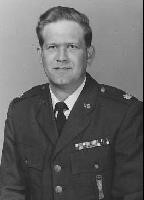 William Franklin Dulin, 81, of North Myrtle Beach, SC formerly of Clover, SC, died April 12, 2016 at Grand Strand Regional Hospital. Funeral service will be 2:00 p.m. Wednesday, April 20, 2016 at Bowling Green Presbyterian Church, Clover, SC. Interment will be in Lakeview Memory Gardens. The family will receive friends 6 to 8 PM Tuesday April 19, at M.L. Ford & Sons Funeral Home, 209 N. Main St., Clover, SC. Mr. Dulin was born March 10, 1935 in Bowling Green, SC to the late Newton Blair and Catherine Davis Dulin. Bill graduated from Clemson University with a BS in Engineering in 1957. He retired from the United States Air Force as a Lt. Col after 22 years and from the Boeing Company in Seattle WA. Survivors are his wife Annelle Quinn Dulin, sons William F. Dulin, Jr. and wife Diane of N. Myrtle Beach and David Y. Dulin of Homeland, CA., one brother Newton Blair (June) Dulin Jr. of Bowling Green, SC. One sister, Mary Jackson, Gastonia, NC. Grandchildren: Heather, Linda, Brad, Natalie, Cathy and Michael. Great Grandchildren: Samantha, CJ, James, Lizzy, Addison, Ryan and Grant. He was predeceased by brothers and sisters: Barbara Hanna, Margaret Jackson, Vashti Clapp, Jean Long, Thomas Dulin, and Robert (Buck) Dulin. Memorials may be made to Bowling Green Presbyterian Church, PO Box 5, Bowling Green, SC 29703. M. L. Ford & Sons Funeral Home in Clover, SC is serving the family of Mr. Dulin. Online condolences may be sent to the family at http://www.mlfordsons.com
